关于举办中国环境科学学会2021年 科学技术年会的预通知（第一轮通知）各省、自治区、直辖市及副省级城市环境科学学会，环境科研院所、高等院校、环境企事业单位，学会各分支机构，各有关单位：为深入贯彻习近平生态文明思想，落实党的十九届五中全会精神，全面贯彻新发展理念，深入打好污染防治攻坚战，我会2021年科学技术年会拟定于8月初在江苏省南京市举办。年会围绕“开局‘十四五’，深入打好污染防治攻坚战”主题，主要内容设置有：（1）特邀主旨报告；（2）高级研讨会；（3）分会场研讨会；（4）青年科学家专场；（5）交流对接会；（6）培训班；（7）中国环境科学学会第八届理事会第六次全体会议；（8）第四届国家环境保护工程技术中心技术交流年会；（9）全国环境科学学会工作交流会；（10）环保科技成果展等。欢迎各单位组织有关人员、相关专家踊跃投稿，积极参会。征文议题请参阅“2021年科学技术年会初步方案”（见附件1），参会报名请填写“2021年科学技术年会参会报名表”（见附件3），参加培训请填写“多污染物协同控制和区域协同治理培训班报名表”（附件4），并发送到年会专用信箱。年会相关信息请参阅附件或登陆官方网站（www.chinacses.org/学术交流/科学技术年会）查看。 联系人：张中华 王国清 高强 闫政 姜艳萍电  话：（010）62259894   地  址：北京市海淀区红联南村54号（100082）信  箱：xueshunianhui@126.com附件：1.中国环境科学学会2021年科学技术年会初步方案2.学术议题召集专家及工作单位3.中国环境科学学会2021年科学技术年会参会报名表4.多污染物协同控制和区域协同治理培训班报名表中国环境科学学会2021年3月16日附件1：中国环境科学学会2021年科学技术年会初步方案2021年是开启美丽中国建设新征程、向生态文明建设实现新进步目标迈进的起步之年，也是“十四五”时期的开局之年。2021年年会主要围绕应对气候变化与生态环境保护、PM2.5和O3协同控制、“三水”统筹 水污染防治和海洋污染综合治理、土壤污染修复、生态保护和修复、环境管理等内容，积极搭建“政产学研金服用”交流平台，促进科技创新和科技成果转化应用，深入打好污染防治攻坚战。一、年会主题开局“十四五”，深入打好污染防治攻坚战二、组织机构指导单位：生态环境部  中国科学技术协会主办单位：中国环境科学学会  江苏省生态环境厅联办单位：生态环境部南京环境科学研究所 南京大学 江苏省环保集团有限公司合作单位：江苏省环境科学学会 中国光大环境（集团）有限公司 中交疏浚(集团)股份有限公司 江苏南大环保科技有限公司 中交上海航道勘察设计研究院有限公司 南京卓道环保科技有限公司 中科宇图科技股份有限公司 国电环境保护研究院有限公司三、时间和地点时间：2021年8月初（拟）地点：江苏省南京市四、活动安排年会拟安排大会特邀主旨报告、高级研讨会、分会场研讨会、青年科学家专场、交流对接会、培训班、墙报交流、环保科技成果展以及专题活动等。（一）开幕式和闭幕式1.开幕式。（1）领导致辞：拟邀请生态环境部、中国科学技术协会以及江苏省人民政府领导出席开幕式并致辞；（2）颁奖：颁发“2020年度环境保护科学技术奖”、“第四届中国环境科学学会青年科学家奖”和优秀论文（设计）优胜者表扬等；（3）特邀主旨报告：邀请院士和知名专家学者就碳中和，大气、水、土壤环境污染防治，生态保护和修复,环境管理等领域作特邀报告。2.闭幕式。（1）特邀主旨报告：邀请院士和知名专家学者就减污降碳协同控制、生态修复、海洋生态环境保护、绿色生产和生活等领域作特邀主旨报告；（2）颁奖：颁发2021年科学技术年会优秀组织奖；（3）学术总结。（二）论文征集及研讨的主要议题年会拟安排4个高级研讨会，28个分会场（123个学术议题）, 1个青年科学家专场，1个交流对接会和1个培训班。 1.高级研讨会。包括：美丽中国建设与高质量发展高级研讨会；减污降碳协同控制高级研讨会；江苏省生态环境可持续发展高级研讨会；第三届水土污染协同控制高级研讨会。 2.分会场。设28个分会场（123个学术议题），包括：应对气候变化与生态环境保护领域1个分会场（7个学术议题），PM2.5和O3 协同控制 推进环境空气质量提升领域4个分会场（14个学术议题），“三水”统筹 水污染防治和海洋污染综合治理领域7个分会场（29个学术议题）；土壤与固体废物污染防治领域4个分会场（22个学术议题）；生态保护和修复领域分会场5个（27个学术议题）；环境管理领域分会场7个（24个学术议题）。（1）应对气候变化与生态环境保护 主要议题包括：可持续生产与消费的碳达峰实施路径，RRTT 动态制造工程国际绿色标准发展方向，气候变化与大气污染协同应对，能源行业碳排放检测与控制，污染物处理过程碳中和与资源化技术，京津冀工业企业低碳减排资源化新技术与绿色发展新模式，生命周期碳中和与节能减排等。（2）PM2.5和O3 协同控制 推进环境空气质量提升  ①PM2.5和O3协同控制分会场。主要议题包括：“十四五”VOCs污染防控与治理，城市PM2.5与臭氧协同控制及智慧化解决方案，区域空气质量的调控原理与技术途径等。②大气生态环境效应分会场。主要议题包括：边界层气象与大气环境，大气环境-生态系统相互作用，大气沉降与生态环境效应，大气多介质复合污染与环境效应等。③大气环境监测技术及应用分会场。主要议题包括：实时动态排放清单技术方法及应用，油气回收与在线监控技术，扬尘污染监测与防治技术等。④大气污染防治技术分会场。主要议题包括：大气环境精细化管理理论与关键技术，非电行业烟气深度治理及超低排放，超重力场净化呼吸粉尘和油雾，城镇供热与大气污染防治等。（2）“三水”统筹 水污染防治和海洋污染综合治理①“十四五”美丽河湖保护与建设分会场。主要议题包括：“十四五”流域生态环境污染防治，流域-河流-河口系统碳氮磷循环、水质响应与模型，流域氮磷迁移转化过程与水体富营养化，湿地水环境保护与生态修复，长江环境治理与生态保护关键问题及解决方案，湖库水源污染特征与原位控制技术，湖库水生态演变与保护等。②海洋污染综合治理分会场。主要议题包括：海洋生态安全现状与未来，海洋生态环境协同安全保障，海洋生态环境整治修复等。③城市黑臭水体治理分会场。主要议题包括：城市河流与黑臭水体治理，水体生态修复标准及新技术新工艺，水域生态环境保护与修复及有效利用等。④区域再生水循环利用分会场。主要议题包括：污水处理与资源化利用，高浓度高盐高危害难降解有机废水处理新技术、新工艺，废（污）水深度处理及资源化利用新技术原理及应用等。⑤行业领域污水处理分会场。主要议题包括：特种环境水资源保护与特种废水处理新技术新工艺，纺织印染及化纤行业环境污染治理，重点行业废水及污泥处理处置及资源化，工业（矿山）废水处理新技术，养殖废水污染防控等。⑥水处理功能材料分会场。主要议题包括：水处理与水处理剂，先进膜分离与环境纳米技术，厌氧生物膜和膜生物反应器，环境功能材料与水污染治理技术等。⑦水处理工艺及应用分会场。主要议题包括：电容去离子技术及环境应用，物化-生化水处理技术与应用，新型水污染控制工艺设计与应用，环境催化及低碳环境修复理论和技术等。（3）土壤与固体废物污染防治 ①土壤与地下水污染防治分会场。主要议题包括：土壤与地下水污染控制与治理技术，场地污染成因与治理技术，土壤与地下水污染机理和修复技术新进展，固体废物填埋场地土壤与地下水污染风险管控与修复，石化污染场地调查监测评价与防治，旱区地下水文与生态效应等。②重金属污染防治技术分会场。主要议题包括：重金属污染控制与治理，农田与农作物重金属污染防治等。③固体废物处置与资源化分会场。主要议题包括：固体废物污染防治管理及技术发展，固体废弃物回收再利用之绿建材，废弃物处置与综合利用，工业固废资源化技术及装备，新时代危险废物处置利用行业产业发展与科技创新，资源高效利用，垃圾分类与资源化利用，聚焦垃圾分类 探索湿垃圾处置之路等。④有机固废处置与综合利用分会场。主要议题包括：污水厂污泥安全处理处置与资源化利用，市政污泥处理新技术与发展趋势，有机废弃物化学处置与综合利用，有机固废高效热化学转化与清洁利用，有机固废资源化生物与材料技术，废旧塑料绿色循环与高值利用等。 （5）生态保护和修复①生态保护理论与研究分会场。主要议题包括：生态环境模型，生态修复：过去和未来的桥梁，生态地质环境，极地生态环境研究与教育，农业生态环境保护与“两山”实践等。②生态监测与评估分会场。主要议题包括：生态遥感监测与综合评估和环境DNA生物监测与水生态健康评估。③生物多样性保护分会场。主要议题包括：生物多样性保护与美丽中国建设，生物多样性价值核算，生物多样性保护与生物安全，植物多样性与环境保护等。④区域与行业生态环境保护分会场。主要议题包括：长三角区域生态环境保护与高质量发展，区域环境综合治理实践与思考，石化行业生态环境综合治理，油田生态环境保护，矿山环境治理与修复，绿色矿山污染防控与治理技术，工业园区污染控制与资源化综合服务，农村生态环境治理与修复等。⑤生态环境综合治理新型材料与技术分会场。主要议题包括：环境工程技术创新与应用研讨会，环境修复材料，MOFs基新型环境功能材料，环境功能材料及应用创新技术，矿物材料在环境中应用，环境微生物理论与应用，环境矿物材料，流体力学助力蓝天碧水净土等。 （6）环境管理 ①环境经济与绿色发展分会场。主要议题包括：全面推进绿色发展 建设美丽中国高级研讨会，生态文明与绿色发展高级研讨会，现代气候治理体系建设与环境经济政策创新，绿色金融创新发展，清洁生产与工业园区绿色发展。②治理体系与治理能力现代化分会场。主要议题包括：环境社会多方共治新格局的探索与实践，推进建立现代生态环境审计与绩效管理制度，现代环境治理体系：制度、理论与实践，环境基准与标准，绿色“一带一路”与国际环境治理等。③境影响评价分会场：主要议题包括：“十四五”环评与排污许可改革，石化化工行业关键领域环境管理和技术，化学品环境风险管理与评估等。④环境监测分会场。主要议题包括：环境监测与预警，海洋环境监测，辐射环境监测及评价等。⑤生态环境保护督察执法分会场。主要议题包括：新形势下的生态环境执法与“十四五”展望，移动源污染防治法律机制，环保督察监察与机制建设等。⑥环境信息化分会场。主要议题包括：生态环境数据治理与大数据应用，美丽中国·大数据与生态环境，环境信息化等。⑦环境与健康分会场。主要议题包括：环境污染健康风险评估和室内环境中新冠等病毒传播途径与控制。 3.青年科学家专场为更好地托举优秀青年科学家，促进青年科学家成长，年会期间将举办青年科学家专场，主要围绕科学谋划“十四五”、推动生态环境质量持续改善等内容进行交流和研讨。4.对接交流会：固废资源化综合利用第三方在线服务对接交流会。5.培训班：多污染物协同控制和区域协同治理培训班。6.墙报交流：筛选优秀的研究成果进行墙报展示。（三）环保科技成果展展示创新环保技术、成果和项目，宣传新技术、新产品、新成果和新项目等，推广优秀环保技术和成功经验。（四）专题活动1.中国环境科学学会第八届理事会第六次全体会议；2.第四届国家环境保护工程技术中心技术交流年会；3.2021年全国环境科学学会工作交流会。五、论文征集与出版1.征文范围及要求：按照年会征文及研讨的议题提交论文，论文摘要不超过500字，全文不超过5000字。2.审核及录用：投稿论文将组织专家进行审核，审核结果将以邮件形式告知，审核通过的年会论文将以论文集的形式正式出版发行。3.论文提交：（1）请登录中国环境科学学会网站（www.chinacses.org/学术交流/科学技术年会）进行网上注册后提交论文；（2）发送论文到电子信箱：xueshunianhui@126.com。4.征文截止日期2021年5月10日。六、参会报名参会可通过学会官网、小程序以及年会专用邮箱等三种方式报名。1.请登录中国环境科学学会网站（www.chinacses.org/学术交流/科学技术年会）进行网上注册2.关注中国环境科学学会会议管理系统进行在线注册。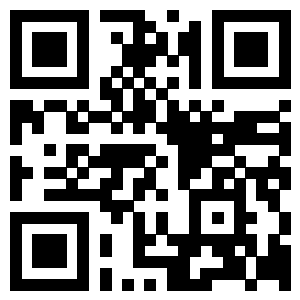 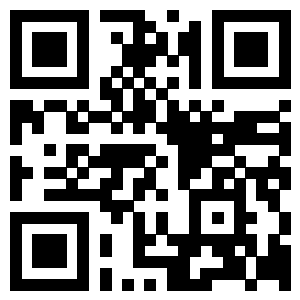 3.“中国环境科学学会2021年科学技术年会参会报名表”（附件3）和多污染物协同控制和区域协同治理培训班报名表（附件4）电子版发至邮箱：xueshunianhui@126.com，或纸质件传真至（010）62259894。七、会议注册1.会议服务费2.培训费：培训班收费3500元/人。包括培训费、资料费、用餐、证书费等。由中国环境科学学会收取培训费并开具发票（一律开具增值税普通发票）。3.缴费①银行汇款单位名称：中国环境科学学会开 户 行：中国光大银行北京礼士路支行账    号：7501 0188 0003 31250注：1.请发送汇款底单（扫描件）、开具发票的纳税人识别号和发票抬头到年会专用邮箱；2.汇款请在备注栏填写缴费者姓名和电话。②在线支付请登录中国环境科学学会网站（www.chinacses.org/学术交流/科学技术年会）在年会专网或扫描会议管理系统二维码在线支付。③现场缴费报到现场可用现金或刷银联卡（POS机）缴费。4.发票①电子发票电子发票链接将发送至代表在会议系统注册的手机号，请自行下载、打印使用。②纸质发票提前注册缴费的纸质发票，请于报到日在服务台领取。现场缴费的纸质发票将于年会结束后一个月内邮寄给参会代表。八、会务组联系方式联系人：张中华 王国清 高强 闫政 姜艳萍        翟建伟 于宝源 饶阳 郝宝莲 张鹏 李向阳 张培胜电  话：（010）62259894  64059573 67091385 68668291 60272046 62711622 60846163 63701383九、其他信息1.本次年会的正式会议通知将于年会前一个月发出。2.更多信息将在年会网站上公布。3.年会官方网站：ww.chinacses.org/学术交流/科学技术年会。4.有关论文征集及年会筹备工作的具体事项请直接与年会组委会联系。附件2：高级研讨会、分会场和国际研讨会学术议题召集专家及工作单位一、高级研讨会二、分会场 （一）应对气候变化与生态环境保护（二）PM2.5和O3 协同控制 推进环境空气质量提升（三）“三水”统筹，水污染防治和海洋污染综合治理（四）土壤与固体废物污染防治（五）生态保护和修复（六）环境管理 附件3：中国环境科学学会2021年科学技术年会参会报名表附件4中国环境科学学会2021年科学技术年会多污染物协同控制和区域协同治理培训班报名表注：培训费一律开具增值税纸质普通发票或增值税电子普通发票，请在报名表中正确填写“发票抬头”、“纳税人识别号”等信息，如无特殊情况，已开发票不予更换。中国环境科学学会中国环境科学学会                    2021年3月17日印发优惠注册（7月25日之前）标准注册费（7月25日之后或现场）非学会会员2400元2600元学会会员2100元2300元在校学生1600元1800元会议名称主席工作单位及职务职称美丽中国建设与高质量发展王金南环境规划专业委员会主任委员；中国工程院院士/生态环境部环境规划院院长/研究员减污降碳协同控制柴发合大气环境分会主任委员；中国环境科学研究院大气领域首席科学家/研究员江苏省生态环境可持续发展刘伟京江苏省环境科学学会副理事长；江苏省环境科学研究院院长/研究员第三届水土污染协同控制刘 国成都理工大学环境学院教授议题名称主席工作单位及职务职称可持续生产与消费的碳达峰实施路径程春明可持续消费与生产专委会主任委员RRTT 动态制造工程国际绿色标准发展方向崔伟宏中国科学院遥感应用研究所研究员/俄罗斯自然科学院院士气候变化与大气污染协同应对付加锋中国环境科学研究院研究员能源行业碳排放检测与控制李兴春中国石油集团安全环保技术研究院有限公司石油石化污染物控制与处理国家重点实验室教授级高级工程师污染物处理过程碳中和与资源化技术　郭婉茜哈尔滨工业大学环境工程系教授 污染物处理过程碳中和与资源化技术　盛国平中国科学技术大学化学与材料科学学院教授京津冀工业企业低碳减排资源化新技术与绿色发展新模式姚 宏北京交通大学土木建筑工程学院教授生命周期碳中和与节能减排　王秀蘅哈尔滨工业大学环境学院教授生命周期碳中和与节能减排　王洪涛四川大学建筑与环境学院教授学术议题主席工作单位及职务职称“十四五”VOCs污染防控与治理叶代启挥发性有机物污染防治专业委员会秘书长；华南理工大学环境科学与工程学院院长/教授城市PM2.5与臭氧协同控制及智慧化解决方案王自发中国科学院大气物理研究所研究员城市PM2.5与臭氧协同控制及智慧化解决方案秦东明中科三清科技有限公司总裁区域空气质量的调控原理与技术途径　陆克定北京大学环境科学与工程学院研究员区域空气质量的调控原理与技术途径　段 雷清华大学环境学院教授区域空气质量的调控原理与技术途径　吴学成浙江大学能源工程学院教授边界层气象与大气环境　刘树华北京大学物理学院教授边界层气象与大气环境　薛建军国家气象中心副主任/研究员 大气环境-生态系统相互作用　冯兆忠南京信息工程大学应用气象学院教授大气环境-生态系统相互作用　潘月鹏中国科学院大气物理研究所研究员大气沉降与生态环境效应刘学军中国农业大学资源与环境学院教授 大气沉降与生态环境效应潘月鹏中国科学院大气物理研究所研究员大气沉降与生态环境效应张 霖北京大学物理学院大气与海洋科学系研究员大气多介质复合污染与环境效应马宏瑞陕西科技大学环境科学与工程学院教授实时动态排放清单技术方法及应用程金平上海交通大学环境科学与工程学院研究员；上海市环境保护环境大数据与智能决策重点实验常务副主任油气回收与在线监控技术李 钢北京市环境保护科学研究院研究员扬尘污染监测与防治技术黄玉虎北京市环境保护科学研究院副所长/研究员大气环境精细化管理理论与关键技术王永桂中国地质大学（武汉）地球科学学院教授非电行业烟气深度治理及超低排放李明玉暨南大学环境学院教授超重力场净化呼吸粉尘和油雾陈明功安徽理工大学化学工程学院教授城镇供热与大气污染防治丁圣权合肥热电集团有限公司工会副主席学术议题主席工作单位及职务职称“十四五”流域生态环境污染防治　郑丙辉水环境分会主任委员；中国环境科学研究院研究员  “十四五”流域生态环境污染防治　彭增亮中交生态保护投资有限公司董事长/党委书记流域-河流-河口系统碳氮磷循环、水质响应与模型晏维金中国科学院地理科学与资源研究所研究员流域氮磷迁移转化过程与水体富营养化　李叙勇中国科学院生态环境研究中心研究员流域氮磷迁移转化过程与水体富营养化　朱广伟中国科学院地理科学与湖泊研究所研究员湿地水环境保护与生态修复章光新中国科学院东北地理与农业生态研究所研究员长江环境治理与生态保护关键问题及解决方案李爱民南京大学环境学院副院长/教授湖库水源污染特征与原位控制技术黄廷林西安建筑科技大学副校长/教授湖库水生态演变与保护　霍守亮中国环境科学研究院研究员 湖库水生态演变与保护　金小伟中国环境监测总站研究员海洋生态安全现状与未来李开明海洋生态安全专业委员会主任委员；生态环境部华南环境科学研究所副所长/研究员海洋生态环境协同安全保障　高振会环境损害鉴定评估专业委员会主任委员；山东大学生态环境损害鉴定研究院院长/教授 海洋生态环境协同安全保障　乔 冰环境损害鉴定评估专业委员会副主任委员；交通运输部水运科学研究院研究员海洋生态环境整治修复张志锋国家海洋环境监测中心副主任/研究员城市河流与黑臭水体治理宋永会中国环境科学研究院副院长/研究员水体生态修复标准及新技术新工艺彭剑峰清华大学环境学院研究员水域生态环境保护与修复及有效利用张饮江上海海洋大学海洋生态与环境学院教授污水处理与资源化利用胡洪营水处理与回用专业委员会主任委员；清华大学研究生院副院长/教授污水处理与资源化利用刘广立水处理与回用专业委员会副主任委员；中山大学环境科学与工程学院教授污水处理与资源化利用张 建水处理与回用专业委员会秘书长;山东大学环境科学与工程学院 教授高浓度高盐高危害难降解有机废水处理新技术、新工艺　周科朝中南大学副校长/教授高浓度高盐高危害难降解有机废水处理新技术、新工艺　魏秋平中南大学材料科学与工程学院教授高浓度高盐高危害难降解有机废水处理新技术、新工艺　王 黎武汉科技大学资源与环境学院教授废（污）水深度处理及资源化利用新技术原理及应用　柳建设东华大学环境科学与工程学院教授废（污）水深度处理及资源化利用新技术原理及应用　汤 兵广东工业大学环境科学与工程学院教授特种环境水资源保护与特种废水处理新技术新工艺　董发勤西南科技大学校长/教授特种环境水资源保护与特种废水处理新技术新工艺　叶正芳北京大学环境科学与工程学院教授纺织印染及化纤行业环境污染治理龚 䶮北京服装学院材料科学与工程学院教授重点行业废水及污泥处理处置及资源化薛 罡东华大学环境科学与工程学院教授工业（矿山）废水处理新技术李小兵中国矿业大学国家煤加工与洁净化工程技术研究中心教授工业（矿山）废水处理新技术席治国中石化石油工程设计有限公司总经理/教授级高级工程师工业（矿山）废水处理新技术孙 伟中南大学资源加工与生物工程学院院长/教授养殖废水污染防控范德朋广东省环境治理微生物及应用工程技术研究中心主任水处理与水处理剂郑怀礼重庆大学环境与生态学院教授先进膜分离与环境纳米技术汤初阳香港大学土木工程系教授先进膜分离与环境纳米技术孟凡刚中山大学环境学院 教授先进膜分离与环境纳米技术董应超大连理工大学环境学院教授厌氧生物膜和膜生物反应器盛国平中国科学技术大学化学与材料科学学院教授       厌氧生物膜和膜生物反应器陈 荣西安建筑科技大学环境与市政工程学院教授环境功能材料与水污染治理技术周彦波华东理工大学资源与环境工程学院教授电容去离子技术及环境应用邱介山北京化工大学化学工程学院院长/教授电容去离子技术及环境应用刘建允东华大学环境科学与工程学院教授物化-生化水处理技术与应用金鹏康西安交通大学环境与市政工程学院副院长/教授新型水污染控制工艺设计与应用孙雪菲合肥工业大学资源与环境工程学院教授环境催化及低碳环境修复理论和技术张高科武汉理工大学资源与环境工程学院 教授学术议题主席工作单位及职务职称土壤与地下水污染控制与治理技术李广贺土壤与地下水环境专业委员会主任委员；清华大学环境学院教授场地污染成因与治理技术李  辉上海大学环境与化学工程学院教授场地污染成因与治理技术安太成广东工业大学环境健康与污染控制研究院院长/教授土壤与地下水污染机理和修复技术新进展钟 华武汉大学水利水电学院教授固体废物填埋场地土壤与地下水污染风险管控与修复詹良通浙江大学建筑工程学院教授 石化污染场地调查监测评价与防治王子宗中国石油化工集团有限公司副总工程师/教授级高级工程师石化污染场地调查监测评价与防治张兆吉中国地质科学院水文地质环境地质研究所副所长/研究员石化污染场地调查监测评价与防治蔡五田中国地质调查局水文地质环境地质调查中心教授级高级工程师旱区地下水文与生态效应王文科长安大学环境科学与工程学院教授重金属污染控制与治理曾庆轩重金属污染防治专业委员会主任委员；北京理工大学机电学院教授农田与农作物重金属污染防治辛俊亮湖南工学院安全与环境工程学院教授固体废物污染防治管理及技术发展胡华龙固体废物分会主任委员；生态环境部固体废物与化学品管理技术中心副主任/研究员固体废弃物回收再利用之绿建材梁洲辅南宁师范大学环境与生命科学学院教授废弃物处置与综合利用王 晨齐鲁工业大学环境科学与工程学院院长/教授工业固废资源化技术及装备李灿华安徽工业大学宣城研究院院长/教授新时代危险废物处置利用行业产业发展与科技创新王 琪中国环境科学研究院研究员资源高效利用李金惠循环经济分会主任委员；清华大学环境学院教授垃圾分类与资源化利用刘建国清华大学环境学院教授聚焦垃圾分类，探索湿垃圾处置之路刘 军南京万德斯环保科技股份有限公司董事长/高级工程师污水厂污泥安全处理处置与资源化利用戴晓虎同济大学环境科学与工程学院院长/教授市政污泥处理新技术与发展趋势朱书景湖北大学资源环境学院系主任/教授有机废弃物化学处置与综合利用关清卿昆明理工大学环境科学与工程学院教授有机废弃物化学处置与综合利用张士成复旦大学环境科学与工程系教授有机固废高效热化学转化与清洁利用 张会岩东南大学能源与环境学院教授有机固废资源化生物与材料技术周顺桂福建农林大学资源与环境学院院长/教授废旧塑料绿色循环与高值利用陈庆华福建师范大学福清分校校长/教授级高级工程师学术议题主席工作单位及职务职称生态环境模型　岳天祥生态环境模型专业委员会主任委员；中国科学院地理科学与资源研究所研究员  生态环境模型　许 强成都理工大学副校长/教授 生态修复：过去和未来的桥梁饶良懿北京林业大学教授生态地质环境郑春苗生态地质环境专业委员会主任委员；南方科技大学国际合作部部长/教授极地生态环境研究与教育李一凡极地环境与生态专业委员会常务副主任委员；哈尔滨工业大学环境学院 教授农业生态环境保护与“两山”实践全占军生态农业专业委员会主任委员；中国环境科学研究院人事处 处长生态遥感监测与综合评估高吉喜生态环境部卫星环境应用中心主任/研究员   生态遥感监测与综合评估侯 鹏生态遥感监测与评估专业委员会主任委员；生态环境部卫星环境应用中心研究员生态遥感监测与综合评估蒋卫国北京师范大学地理科学学部 教授环境DNA生物监测与水生态健康评估　张效伟南京大学环境学院教授 环境DNA生物监测与水生态健康评估　金小伟中国环境监测总站研究员生物多样性保护与美丽中国建设徐海根生态环境部南京环境科学研究所副所长/研究员生物多样性价值核算於 方环境审计专业委员会主任委员；生态环境部环境规划院研究员生物多样性保护与生物安全肖能文中国环境科学研究院研究员植物多样性与环境保护薛建辉江苏省中国科学院植物研究所所长/教授长三角区域生态环境保护与高质量发展邹长新生态环境部南京环境科学研究所研究员区域环境综合治理实践与思考何海周江苏省宏观经济学会环境与资源开发专委会秘书长石化行业生态环境综合治理宗保宁中国石化石油化工科学研究院副总工程师/教授油田生态环境保护潘贵和辽河油田安全环保技术监督中心高级工程师矿山环境治理与修复宋少先武汉理工大学资源与环境工程学院院长/教授绿色矿山污染防控与治理技术姚 俊中国地质大学（北京）环境科学与工程中心主任/教授绿色矿山污染防控与治理技术党 志华南理工大学环境与能源学院教授绿色矿山污染防控与治理技术仇荣亮华南农业大学副校长/教授绿色矿山污染防控与治理技术温挨树内蒙古地质环境监测院院长工业园区污染控制与资源化综合服务张炜铭江苏南大环保科技有限公司教授农村生态环境治理与修复　杜冬云中南民族大学副校长/教授农村生态环境治理与修复　郑展望浙江农村环境研究所所长/教授环境工程技术创新与应用研讨会朱晓华环境工程分会；中冶建筑研究总院有限公司副总经理/教授级高级工程师环境修复材料马 杰同济大学环境科学与工程学院教授MOFs基新型环境功能材料 王崇臣北京建筑大学环境与能源工程学院教授环境功能材料及应用创新技术赵宜江淮阴师范学院副校长/教授矿物材料在环境中应用陈 洪南方科技大学环境学院助理院长/副研究员环境微生物理论与应用苏俊峰西安建筑科技大学环境与市政工程学院教授环境矿物材料杨华明中南大学资源加工与生物工程学院教授流体力学助力蓝天碧水净土钱付平安徽工业大学建筑工程学院院长/教授学术议题主席工作单位及职务职称全面推进绿色发展 建设美丽中国吴舜泽环境管理分会主任委员生态文明与绿色发展张修玉生态环境部华南环境科学研究所研究员现代气候治理体系建设与环境经济政策创新葛察忠环境经济学分会主任委员；生态环境部环境规划院研究员绿色金融创新发展曹和平绿色金融分会主任委员；北京大学经济学院教授清洁生产与工业园区绿色发展　乔 琦生态产业分会主任委员；中国环境科学研究院副总工程师/研究员 清洁生产与工业园区绿色发展　周长波清洁生产分会；中国环境科学研究院研究员环境社会多方共治新格局的探索与实践任 勇环境社会治理专业委员会主任委员；生态环境部环境发展中心党委书记、主任/研究员推进建立现代生态环境审计与绩效管理制度 董战峰生态环境部环境规划院研究员现代环境治理体系：制度、理论与实践 朱留财生态环境部对外合作与交流中心首席专家/研究员环境基准与标准蒲生彦成都理工大学环境学院教授环境基准与标准白英臣中国环境科学研究院研究员绿色“一带一路”与国际环境治理周国梅“一带一路”生态环保分会主任委员；生态环境部对外合作与交流中心党委书记/研究员“十四五”环评与排污许可改革王冬朴环境影响评价专业委员会副主任委员/秘书长；生态环境部环境工程评估中心副主任石化化工行业关键领域环境管理和技术刘伟生能源与环境分会；生态环境部环境工程评估中心副主任/党委书记化学品环境风险管理与评估臧文超化学品环境风险防控专业委员会；生态环境部固体废物与化学品管理技术中心副主任/研究员环境监测与预警李健军环境监测专业委员会副主任委员；中国环境监测总站首席科学家/研究员海洋环境监测韩 震上海海洋大学（上海河口海洋测绘工程技术研究中心）主任/教授辐射环境监测及评价肖德涛南华大学核科学技术学院教授新形势下的生态环境执法与“十四五”展望王亚男环境监察分会副主任委员；生态环境部环境工程评估中心 总工程师移动源污染防治法律机制王灿发中国政法大学民商经济法学院环境资源法研究所所长/教授环保督察监察与机制建设常纪文国务院发展研究中心资源与环境政策研究所副所长/研究员生态环境数据治理与大数据应用魏 斌环境信息化分会主任委员；生态环境部信息中心总工程师/研究员美丽中国·大数据与生态环境胡 清生态环境大数据专业委员会主任委员；南方科技大学环境科学与工程学院教授；南科大工程技术创新中心（北京）主任；北京环丁环保大数据研究院院长环境信息化吴昌子江苏省生态环境监控中心教授环境污染健康风险评估于云江环境风险专业委员会主任委员；生态环境部华南环境科学研究所副所长/研究员室内环境中新冠等病毒传播途径与控制要茂盛室内环境与健康分会常务副主任委员；北京大学环境科学与工程学院教授室内环境中新冠等病毒传播途径与控制钱 华室内环境与健康分会副主任委员；东南大学能源与环境学院教授室内环境中新冠等病毒传播途径与控制杨子峰广州呼吸道研究所教授室内环境中新冠等病毒传播途径与控制安太成广东工业大学环境健康与污染控制研究院院长/教授单 位邮 编邮 编地 址手 机手 机姓 名职 称职 称邮 箱邮 箱是否会议发言选择分会场选择分会场发言题目发言题目汇款帐号账户名称：中国环境科学学会 开户银行：中国光大银行北京礼士路支行银行账号：750101880003312501.请发送汇款底单（扫描件）年会专用邮箱；2.汇款请在备注栏填写缴费者姓名和电话。账户名称：中国环境科学学会 开户银行：中国光大银行北京礼士路支行银行账号：750101880003312501.请发送汇款底单（扫描件）年会专用邮箱；2.汇款请在备注栏填写缴费者姓名和电话。账户名称：中国环境科学学会 开户银行：中国光大银行北京礼士路支行银行账号：750101880003312501.请发送汇款底单（扫描件）年会专用邮箱；2.汇款请在备注栏填写缴费者姓名和电话。账户名称：中国环境科学学会 开户银行：中国光大银行北京礼士路支行银行账号：750101880003312501.请发送汇款底单（扫描件）年会专用邮箱；2.汇款请在备注栏填写缴费者姓名和电话。账户名称：中国环境科学学会 开户银行：中国光大银行北京礼士路支行银行账号：750101880003312501.请发送汇款底单（扫描件）年会专用邮箱；2.汇款请在备注栏填写缴费者姓名和电话。账户名称：中国环境科学学会 开户银行：中国光大银行北京礼士路支行银行账号：750101880003312501.请发送汇款底单（扫描件）年会专用邮箱；2.汇款请在备注栏填写缴费者姓名和电话。扫描会议管理系统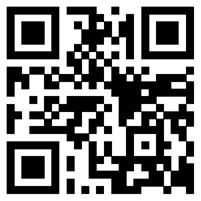 二维码在线支付扫描会议管理系统二维码在线支付注：因增值税发票要求严格，以下信息请认真填写并确认。注：因增值税发票要求严格，以下信息请认真填写并确认。注：因增值税发票要求严格，以下信息请认真填写并确认。注：因增值税发票要求严格，以下信息请认真填写并确认。注：因增值税发票要求严格，以下信息请认真填写并确认。注：因增值税发票要求严格，以下信息请认真填写并确认。注：因增值税发票要求严格，以下信息请认真填写并确认。注：因增值税发票要求严格，以下信息请认真填写并确认。注：因增值税发票要求严格，以下信息请认真填写并确认。发票类型发票抬头发票抬头发票抬头发票类型项目项目项目会议服务费会议服务费会议服务费会议服务费会议服务费发票类型发票类型发票类型发票类型□增值税普通发票□增值税专用发票（请在所需票据前打√）□增值税普通发票□增值税专用发票（请在所需票据前打√）□增值税普通发票□增值税专用发票（请在所需票据前打√）□增值税普通发票□增值税专用发票（请在所需票据前打√）□增值税普通发票□增值税专用发票（请在所需票据前打√）发票类型纳税人识别号纳税人识别号纳税人识别号发票类型税务登记地址、电话税务登记地址、电话税务登记地址、电话发票类型开户行银行名称、银行账号开户行银行名称、银行账号开户行银行名称、银行账号住宿单间     间， 标间     间  单间     间， 标间     间  单间     间， 标间     间  单间     间， 标间     间  单间     间， 标间     间  单间     间， 标间     间  单间     间， 标间     间  单间     间， 标间     间  备注请在发票类型填写正确信息，如无特殊情况，已开发票不予更换。请在发票类型填写正确信息，如无特殊情况，已开发票不予更换。请在发票类型填写正确信息，如无特殊情况，已开发票不予更换。请在发票类型填写正确信息，如无特殊情况，已开发票不予更换。请在发票类型填写正确信息，如无特殊情况，已开发票不予更换。请在发票类型填写正确信息，如无特殊情况，已开发票不予更换。请在发票类型填写正确信息，如无特殊情况，已开发票不予更换。请在发票类型填写正确信息，如无特殊情况，已开发票不予更换。单位名称邮编通信地址邮寄（证书使用）电话联 系 人邮箱传真培训人员姓 名性别身份证号 身份证号 职务移动电话培训人员培训人员培训人员汇款帐号账户名称：中国环境科学学会 开户银行：中国光大银行北京礼士路支行银行账号：75010188000331250.汇款请在备注栏填写“多污染物协同+缴费者姓名+电话”账户名称：中国环境科学学会 开户银行：中国光大银行北京礼士路支行银行账号：75010188000331250.汇款请在备注栏填写“多污染物协同+缴费者姓名+电话”账户名称：中国环境科学学会 开户银行：中国光大银行北京礼士路支行银行账号：75010188000331250.汇款请在备注栏填写“多污染物协同+缴费者姓名+电话”账户名称：中国环境科学学会 开户银行：中国光大银行北京礼士路支行银行账号：75010188000331250.汇款请在备注栏填写“多污染物协同+缴费者姓名+电话”扫描会议管理系统二维码在线支付扫描会议管理系统二维码在线支付开票信息发票抬头发票抬头发票抬头开票信息纳税人识别号纳税人识别号纳税人识别号提示1.报到时请交近期1寸蓝底免冠彩色标准证件照2张；2.身份证（正反面）复印件A4纸1张；3.学历证书或初级以上职称证书复印件A4纸1张。4.请将此表于培训报到前报至会务组（此表复印有效）。1.报到时请交近期1寸蓝底免冠彩色标准证件照2张；2.身份证（正反面）复印件A4纸1张；3.学历证书或初级以上职称证书复印件A4纸1张。4.请将此表于培训报到前报至会务组（此表复印有效）。1.报到时请交近期1寸蓝底免冠彩色标准证件照2张；2.身份证（正反面）复印件A4纸1张；3.学历证书或初级以上职称证书复印件A4纸1张。4.请将此表于培训报到前报至会务组（此表复印有效）。1.报到时请交近期1寸蓝底免冠彩色标准证件照2张；2.身份证（正反面）复印件A4纸1张；3.学历证书或初级以上职称证书复印件A4纸1张。4.请将此表于培训报到前报至会务组（此表复印有效）。1.报到时请交近期1寸蓝底免冠彩色标准证件照2张；2.身份证（正反面）复印件A4纸1张；3.学历证书或初级以上职称证书复印件A4纸1张。4.请将此表于培训报到前报至会务组（此表复印有效）。1.报到时请交近期1寸蓝底免冠彩色标准证件照2张；2.身份证（正反面）复印件A4纸1张；3.学历证书或初级以上职称证书复印件A4纸1张。4.请将此表于培训报到前报至会务组（此表复印有效）。住宿单间     间， 标间     间  单间     间， 标间     间  单间     间， 标间     间  单间     间， 标间     间  单间     间， 标间     间  单间     间， 标间     间  报名联系人姓名：张中华 张超 马建民 联系方式：电话：010-62259894  68668291 64059573 姓名：张中华 张超 马建民 联系方式：电话：010-62259894  68668291 64059573 姓名：张中华 张超 马建民 联系方式：电话：010-62259894  68668291 64059573 姓名：张中华 张超 马建民 联系方式：电话：010-62259894  68668291 64059573 姓名：张中华 张超 马建民 联系方式：电话：010-62259894  68668291 64059573 姓名：张中华 张超 马建民 联系方式：电话：010-62259894  68668291 64059573 